Sequência Didática: A VIDA NO PLANETA TERRA Disciplina: Ensino ReligiosoLeia com um familiar a letra da música: PLANETA AZULA vida e a natureza sempre à mercê da poluiçãoInvertem-se as estações do anoFaz calor no inverno e frio no verão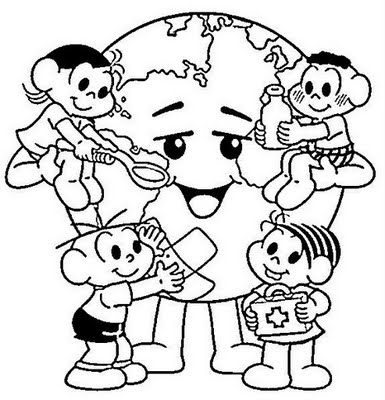 Os peixes morrendo nos riosEstão se extinguindo espécies animaisE tudo que se planta, colhe.O tempo retribui o mal que a gente fazOnde a chuva caía quase todo diaJá não chove nadaO sol abrasador rachando o leito dos rios secosSem um pingo d'águaQuanto ao futuro inseguroSerá assim de Norte a SulA Terra nua semelhante à LuaO que será desse planeta azul?O que será desse planeta azul?O rio que desse as encostas já quase sem vidaParece que chora um triste lamento das águasAo ver devastada, a fauna e a flora.É tempo de pensar no verdeRegar a semente que ainda não nasceuDeixar em paz a Amazônia, preservar a vida.Estar de bem com Deus.                                            Chitãozinho & XororóATIVIDADESPinte de amarelo o título da música.Pinte de vermelho os autores da música.Pinte de azul o trecho que diz: O que será desse planeta azul?O que será desse planeta azul?Que mensagem a música traz? (Responda oralmente).Pense e responda oralmente! O que podemos fazer para preservar o Planeta Terra?Faça um desenho sobre o texto PLANETA AZUL.Retire do texto PLANETA AZUL dez palavras e escreva-as utilizando o alfabeto móvel. Também poderá escrever no quadro. (Materiais disponibilizados). Não esqueça de tirar fotos e enviar para a prof.ª Edilaine. BOM ESTUDO! 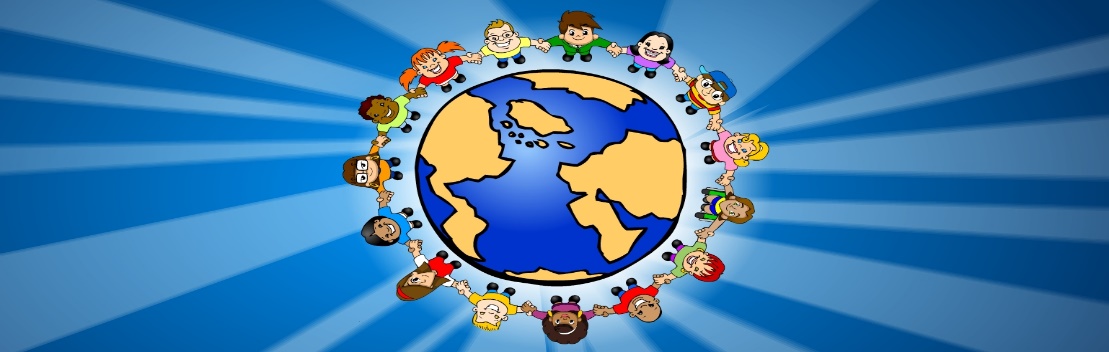 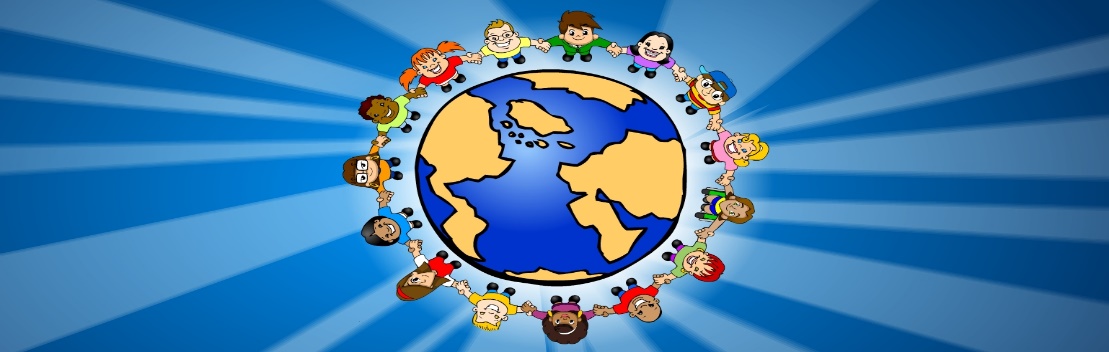 Escola Municipal de Educação Básica Augustinho Marcon.Catanduvas, novembro de 2020.Diretora: Tatiana Bittencourt Menegat. Assessora Técnica Pedagógica: Maristela Apª. Borella Baraúna.Assessora Técnica Administrativa: Margarete Petter Dutra.Professora: Angela Marilha Garcia Miotto.2ª Professora: Edilaine A. Gonçalves.Aluno: Gustavo Nathan Berger. 3º Ano 1                                                                                